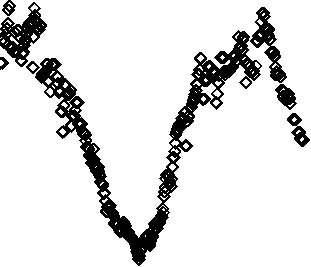 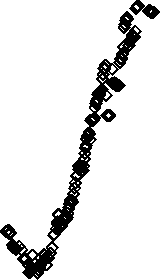 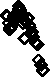 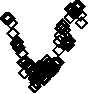 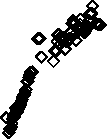 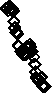 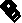 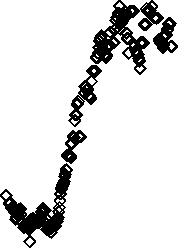 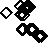 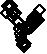 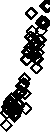 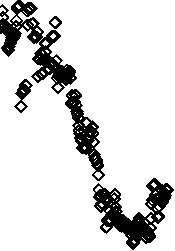 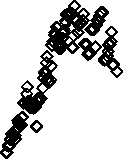 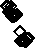 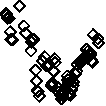 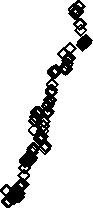 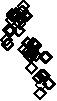 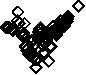 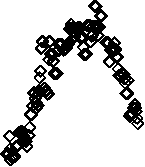 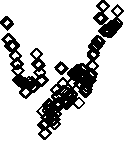 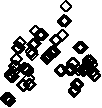 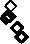 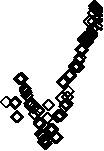 Date